Рекомендации родителям 5-летних детей для занятий  дома.Терпения Вам и успехов Вашему малышу, дорогие взрослые!Занимайтесь с удовольствием!25.09.2021Занятие № 1  Организационное. 02.10.2021Занятие № 2 Математика.Счёт от 1 до 10 и обратно. Знакомство с цифрой 0.1)Повторить названия геометрических фигур (квадрат, прямоугольник, треугольник, круг, овал), закрепить  умения рисовать их на листе бумаги, узнавать в окружающих предметах форму знакомых геометрических фигур (например, солнце похоже на круг ,книга – на прямоугольник,   дорожный знак – на треугольник и т.п.).2)Учить определять положение различных предметов в пространстве, используя слова: «внизу», «вверху», «впереди», «сзади», «перед», «за», «между», «рядом», «возле», «около», «справа», «слева»…(например, впереди меня –  стол, справа от меня – дверь, над столом – лампа, под столом – игрушка…).3)Определять направление движения, двигаться в заданном направлении (вперёд-назад, вверх-вниз, направо – налево).4)Закрепить умение ориентироваться на листе бумаги – верхний правый угол, нижний правый угол, середина ,верхний левый угол, нижний левый угол.09.10.2021Занятие №3Математика. Счёт от 1 до 10, от 10 до 1.Знакомство с числом и цифрой 1.1.Устный счёт от 1 до 10 и обратно.2.Знакомим с пословицами.Растолковать пословицу:-Одна пчела немного мёду натаскает.-Один раз солгал,  навек лгуном стал.-За двумя зайцами погонишься, ни  одного не поймаешь.-Не узнавай друга в 3 дня - узнавай в 3 года.3.Дидактическая игра «Справа – слева».«На, над, под, между, посередине».Например: Кто сидит на стуле? (под стулом…).4.Учить писать цифру 1 по образцам на листочках, в тетради в клеточку.Конкурс фантазёров.Перед вами квадраты.Дорисуйте каждый квадрат так, чтобы получился какой-нибудь предмет.5.Раскрашиваем. Штрихуем.Нарисуйте в тетради или альбоме какие-либо предметы.Обведите цветными карандашами контуры предметов. Заштрихуйте предметы, используя разные виды штриховки. Раскрашивая  (штрихуя) рисунки, старайтесь не выходить за границы контурной линии. Правильно выберите цвет.Виды штриховки:16.10.2021Занятие № 4Математика.Счёт от 1 до 10,от 10 до 1. Знакомство с числом и цифрой 21.Устный счёт от 1 до 10 и обратно.2.Думай, считай,отгадывай:-Сколько ушей у двух мышей?-Сколько рогов у двух коров?-На столе 4 яблока. Одно из них разрезали пополам .Сколько яблок на столе?3.Работаем со счётными палочками.Составить из 4-х палочек квадрат (посчитать стороны, углы, вершины).4.Учить писать цифры 1,2 по образцам на листочках, в тетради в клеточку.5.Найди закономерность и нарисуй.23.10.2021Занятие №5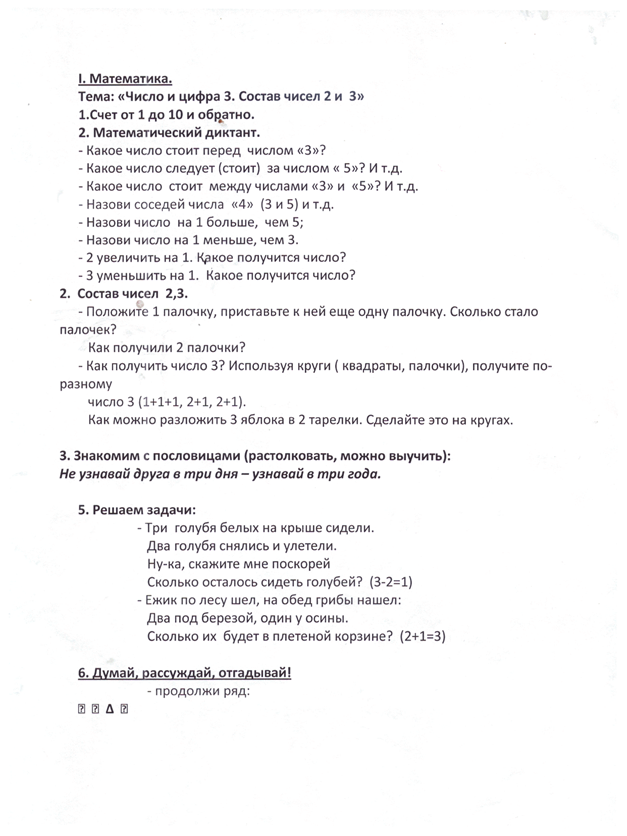 30.10.2021Задание №6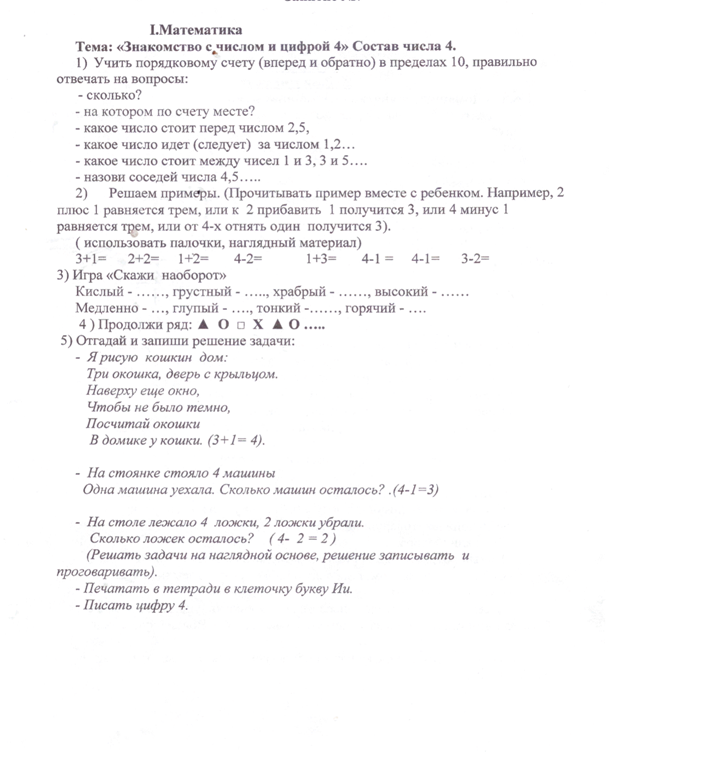 06.11.2021Задание №7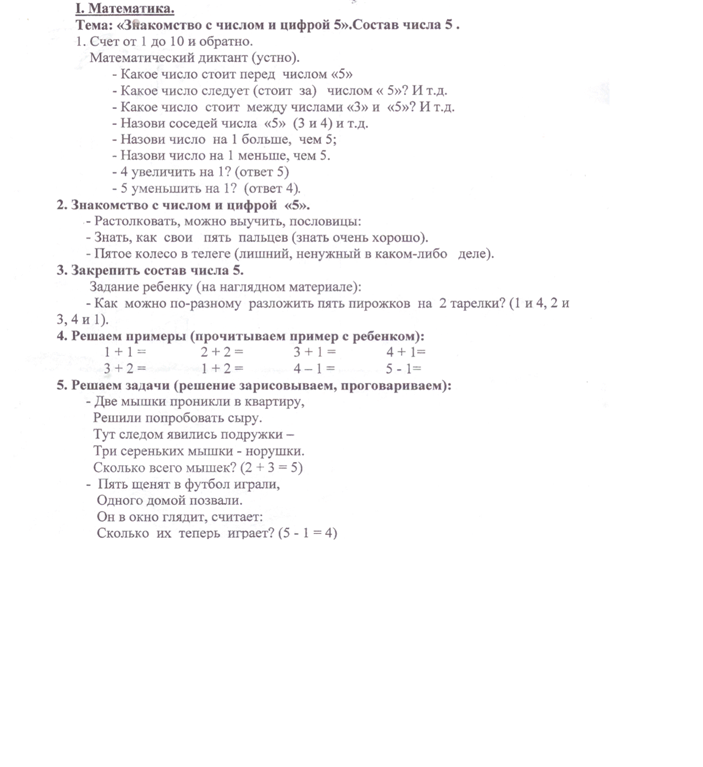 13.11.2021Занятие №8Математика.Число и цифра 5.Состав числа 5.1.Учить раскладывать число 5 на два меньших числа, а из двух меньших чисел составлять одно число.2.Закреплять умение писать цифры 1,2,3,4,5.3.Учить выкладывать из счётных палочек треугольник, домик.4.Повторить названия всех осенних месяцев.5.Понятия «длинный», «короче», «ещё короче», «самый короткий»20.11.2021Задание №9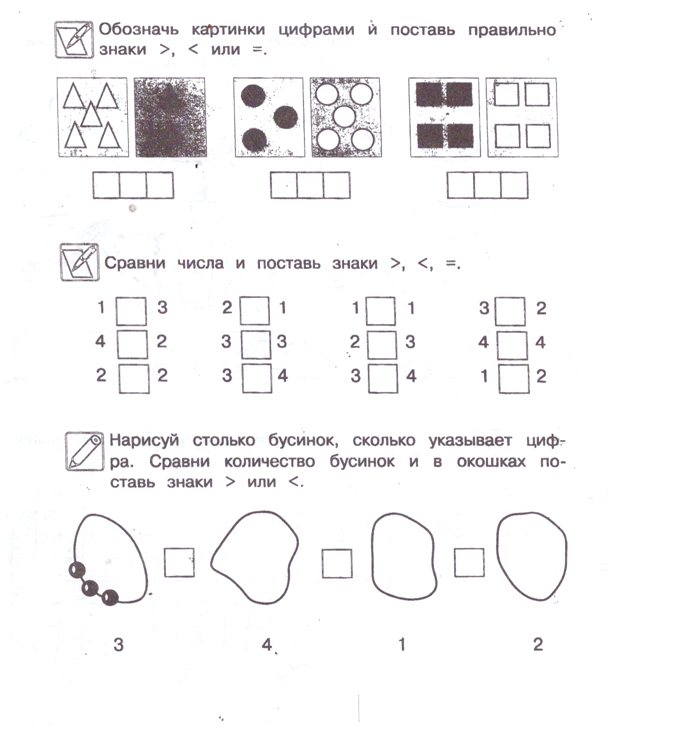 27.11.2021Задание №10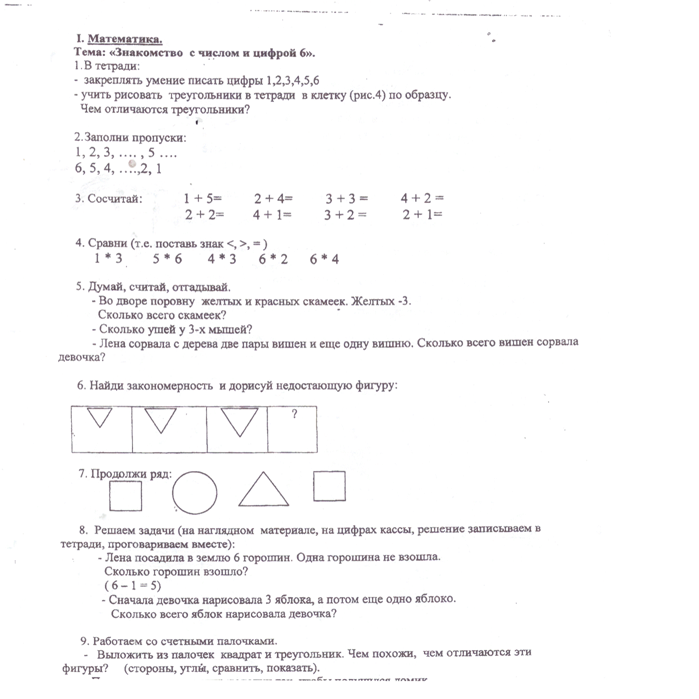 04.12.2021Задание №11
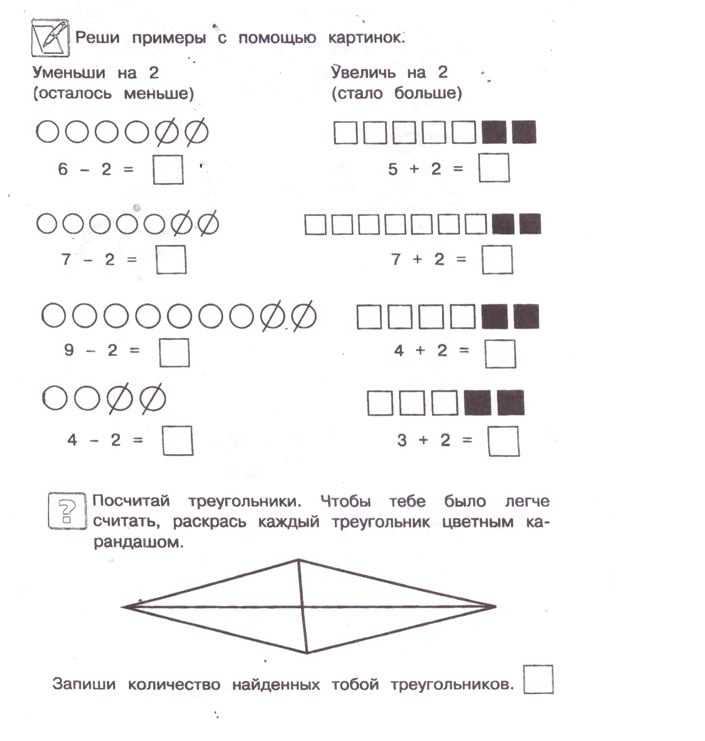 11.12.2021 Задание №12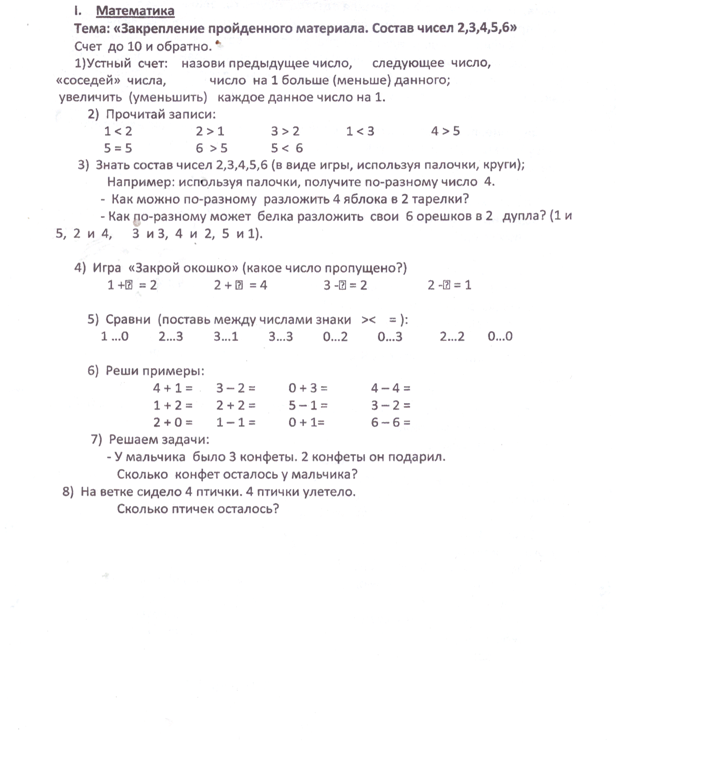 18.12.2021Задание №13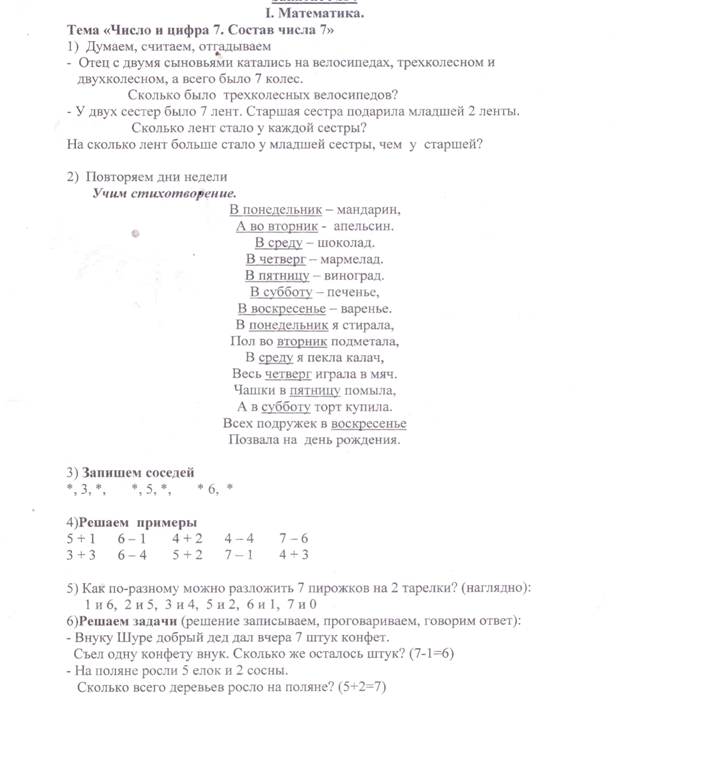 25.12.2021Задание №14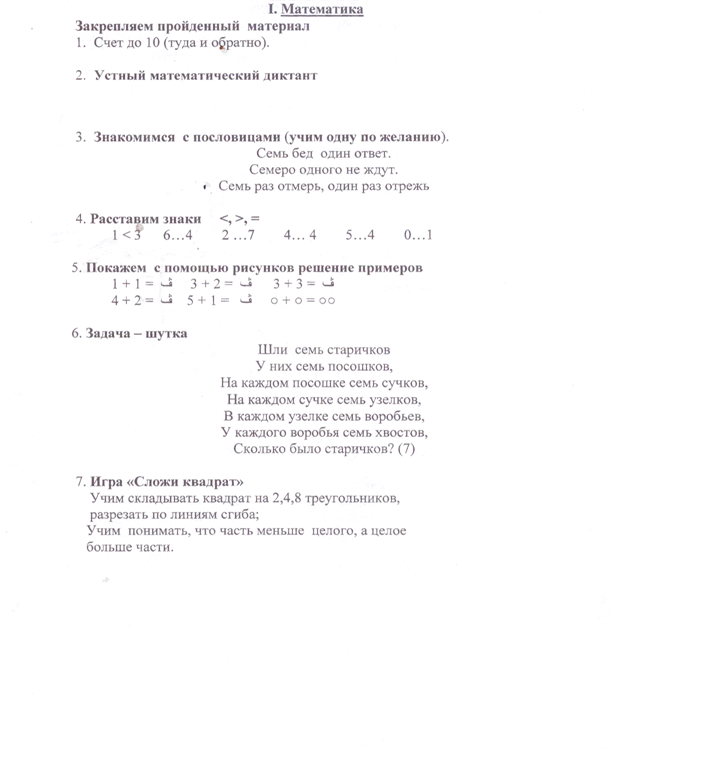 8.01.2022Занятие 15Тема: Состав числа 7. Повторение и закрепление пройденного материала.1.Закрепляем пройденный материал (счет 1до 10 и обратно)2.Выполни задания.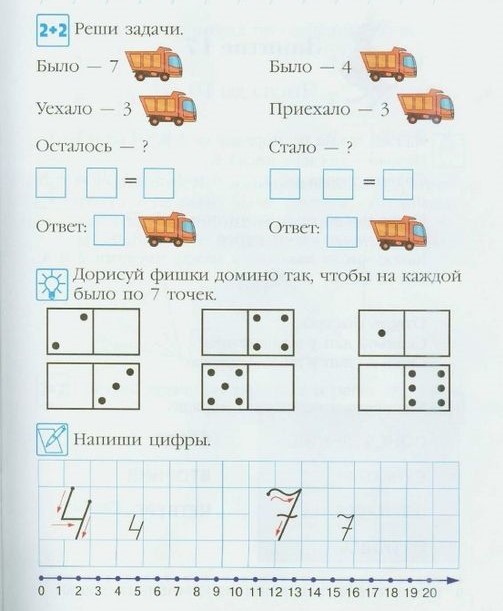 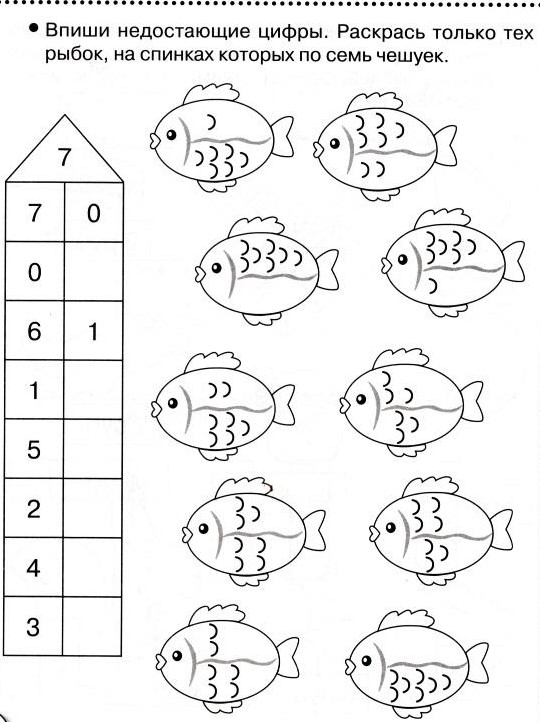 3. Выучить любую считалочку.1.Раз, два, три, четыре, пять,
Шесть, семь, восемь, девять, десять,
Выплывает белый месяц!
Кто до месяца дойдёт,
Тот и прятаться пойдёт.2.Раз, два — синева!
Три, четыре — солнце в мире!
Пять, шесть — речка есть!
Семь, восемь — майки сбросим!
Девять, десять — загораем целый месяц!